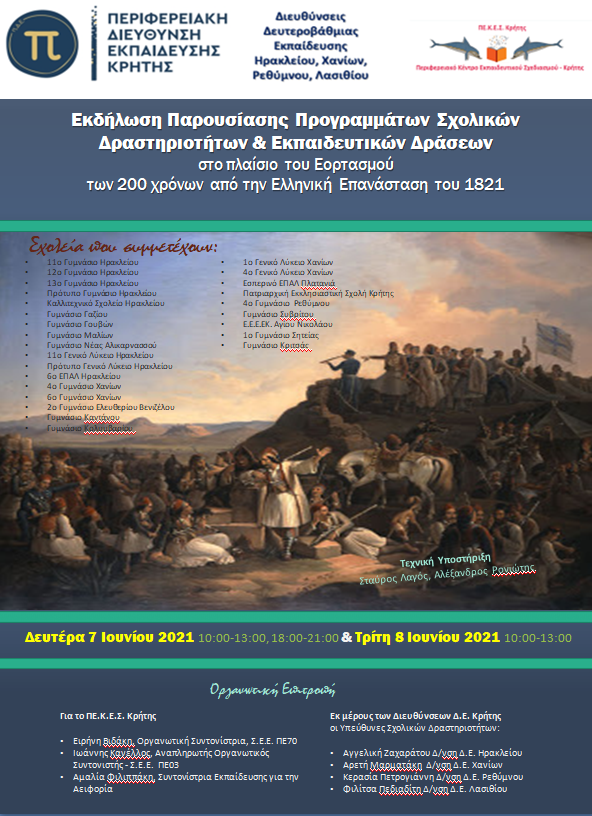 Ευχαριστούμε Θερμά τους  Συμμετέχοντεςγια τη Συμβολή τους σε ένα Σχολείο ΔιαφορετικόΕΚΔΗΛΩΣΗ ΠΑΡΟΥΣΙΑΣΗΣ ΠΡΟΓΡΑΜΜΑΤΩΝ  ΣΧΟΛΙΚΩΝ ΔΡΑΣΤΗΡΙΟΤΗΤΩΝ & ΕΚΠΑΙΔΕΥΤΙΚΩΝ ΔΡΑΣΕΩΝ στο πλαίσιο του Εορτασμού των Διακοσίων  Χρόνων από την Ελληνική Επανάσταση του 1821ΕΚΔΗΛΩΣΗ ΠΑΡΟΥΣΙΑΣΗΣ ΠΡΟΓΡΑΜΜΑΤΩΝ  ΣΧΟΛΙΚΩΝ ΔΡΑΣΤΗΡΙΟΤΗΤΩΝ & ΕΚΠΑΙΔΕΥΤΙΚΩΝ ΔΡΑΣΕΩΝ στο πλαίσιο του Εορτασμού των Διακοσίων  Χρόνων από την Ελληνική Επανάσταση του 1821ΠΡΟΓΡΑΜΜΑΔΕΥΤΕΡΑ  7 ΙΟΥΝΙΟΥ 2021ΠΡΩΙ  (10:00-13:00)ΠΡΟΓΡΑΜΜΑΔΕΥΤΕΡΑ  7 ΙΟΥΝΙΟΥ 2021ΠΡΩΙ  (10:00-13:00)ΓΕΝΙΚΟΣ ΣΥΝΤΟΝΙΣΜΟΣ : ΦΙΛΙΠΠΑΚΗ ΑΜΑΛΙΑΓΕΝΙΚΟΣ ΣΥΝΤΟΝΙΣΜΟΣ : ΦΙΛΙΠΠΑΚΗ ΑΜΑΛΙΑ1Η  ΣΥΝΕΔΡΙΑ ΠΡΟΕΔΡΕΙΟ: Βιδάκη Ειρήνη – Ζαχαράτου Αγγελική1Η  ΣΥΝΕΔΡΙΑ ΠΡΟΕΔΡΕΙΟ: Βιδάκη Ειρήνη – Ζαχαράτου ΑγγελικήΣύνδεση μέσω Youtube: https://youtu.be/4G2nDHfFwHo Σύνδεση μέσω Youtube: https://youtu.be/4G2nDHfFwHo 10:00-10:15ΕΝΑΡΞΗ - ΧΑΙΡΕΤΙΣΜΟΙ  10:15-13:004ο Γυμνάσιο Ρεθύμνου«Η Χάρτα του Ρήγα..Αφηγείται» Συκιώτη Φλωρέττα ΠΕ02«Τα 200 Χρόνια από την Ελληνική Επανάσταση στην Πληροφορική» Προεστάκης Νικόλαος ΠΕ86     «Τα Playmobil στην Επανάσταση του ´21» Θεοχαράτου Ευγενία ΠΕ81«Ελληνική Επανάσταση 1821-2021: Ένα Εικονογραφημένο Ταξίδι στο Χωροχρόνο» Καραντζίκου Ελένη ΠΕ02   «Οι Λόγιες Ελληνίδες & Φιλελληνίδες της Επανάστασης» Βασάκη Μαρία-Ελένη ΠΕ0210:15-13:00Γυμνάσιο Καντάνου «Η Επανάσταση για Ελευθερία στην Περιοχή του Σελίνου το 1821 ως Πηγή Έμπνευσης και Καλλιτεχνικής Έκφρασης» Φλουρή Μαρία ΠΕ02,  Καρακώστα  Λουκία  ΠΕ79.110:15-13:0011ο ΓΕΛ Ηρακλείου«Ο Οδυσσέας Ανδρούτσος στο Θέατρο Σκιών», Περακάκη Πολυξένη ΠΕ02 «“Εις σε Φιλτάτη μου Πατρίς…” Από τους Στίχους της Αντωνούσας Καμπουράκη στους Ιστορικούς Τόπους της Κρήτης».  Αξιοποίηση του Έργου της Α. Καμπουράκη  “Ποιήματα Τραγικά” στη Διδακτική Πράξη»  Κοκκινογένη Μαρία ΠΕ02 «Η Ιστορία …επί Σκηνής» Ζεάκη Παρασκευή ΠΕ02, Κοκκινογένη Μαρία ΠΕ0210:15-13:001ο  Γυμνάσιο Σητείας «Πρόσωπα Επανάστασης»  «Επανάσταση & Τέχνη» Μετζογιαννάκη Μαρία ΠΕ02 10:15-13:00Πρότυπο ΓΕΛ Ηρακλείου  &  11ο Γυμνάσιο Ηρακλείου«Το 1821 Εμπνέει - τα Παιδιά Δημιουργούν: μία Συνεργασία του Πρότυπου ΓΕΛ Ηρακλείου με το 11ο Γυμνάσιο Ηρακλείου στο Πλαίσιο του Προγράμματος Γλωσσικού Γραμματισμού" Φιολιτάκη Μαρία ΠΕ02, Χουρσάν Χρυσή ΠΕ02, Αθανασάκη Μαρία ΠΕ80, Χρηστάκη Κλειώ ΠΕ08ΔΕΥΤΕΡΑ  7 ΙΟΥΝΙΟΥ 2021 ΑΠΟΓΕΥΜΑ (18:00-21:00)ΔΕΥΤΕΡΑ  7 ΙΟΥΝΙΟΥ 2021 ΑΠΟΓΕΥΜΑ (18:00-21:00)Σύνδεση μέσω Youtubehttps: https://youtu.be/bcph2tRh2xMΣύνδεση μέσω Youtubehttps: https://youtu.be/bcph2tRh2xM2Η ΣΥΝΕΔΡΙΑ ΠΡΟΕΔΡΕΙΟ:   Κανέλλος Ιωάννης - Πετρογιάννη Σούλα 2Η ΣΥΝΕΔΡΙΑ ΠΡΟΕΔΡΕΙΟ:   Κανέλλος Ιωάννης - Πετρογιάννη Σούλα 18:00-18:15ΕΝΑΡΞΗ - ΧΑΙΡΕΤΙΣΜΟΙ    18:15-21:00Γυμνάσιο Μαλίων «Διερευνώντας με τους Μαθητές τον Χαρακτήρα της Επανάστασης του 1821: Εθνική ή Κοινωνική;» Κασωτάκη Καλλιόπη ΠΕ02   18:15-21:0012ο Γυμνάσιο Ηρακλείου«Οι Εθνικοί Ευεργέτες : η Ραχοκοκαλιά του υπό Διαμόρφωση Ελληνικού Κράτους: Αυστροουγγαρία» Γκιαουράκη Πολυτίμη   ΠΕ02   18:15-21:00Γυμνάσιο Συβρίτου «Κρήτη 1821-1898: Τοπία των Επαναστάσεων» Αντωνάκης Ζαχαρίας ΠΕ02      18:15-21:0013ο Γυμνάσιο Ηρακλείου «ΜΑΚΡΥΓΙΑΝΝΗΣ – ΖΩΓΡΑΦΟΣ: 24 Εικόνες 200 Χρόνια μετά, κάτι Έχουν να μας Πουν…»  Καρακώστα Παϊσιούλα ΠΕ02  18:15-21:00Γυμνάσιο Γαζίου«ΛΟΥΚΗΣ ΛΑΡΑΣ’ Δ. ΒΙΚΕΛΑ:  από την Αρχαΐζουσα στην Νέα Ελληνική  με Φόντο την Ελληνική Επανάσταση»  Διαμαντή Βλασία ΠΕ02   18:15-21:00Γυμνάσιο Κολυμβαρίου«Η Επανάσταση του 1821 στην Επαρχία Κισσάμου» Σπανουδάκης Γεώργιος ΠΕ01 Η Επανάσταση του 1821 μέσα από τη Λογοτεχνία  &  «Τα Ελληνόπουλα στον Εθνικό Αγώνα»  Κουφογιαννάκη Κυριακή ΠΕ02  18:15-21:002ο Γυμνάσιο Ελευθερίου Βενιζέλου Χανίων «Απόπειρες Διερευνητικής & Βιωματικής Μάθησης με Αφορμή την Επέτειο για το 1821»  Μέμος Γεώργιος ΠΕ 01 & ΠΕ 05  18:15-21:00Εσπερινό ΕΠΑΛ Πλατανιά «200 Χρόνια μετά την Επανάσταση με τα Μάτια των Μαθητών του  Εσπερινού ΕΠΑΛ Πλατανιά» Μαλανδράκη Μαρία  ΠΕ80,  Πετράκης Νικόλαος ΠΕ 88, Κωστάκη Ελένη ΠΕ80,  Μπυράκη Αργυρή ΠΕ03, Κουρής Σπυρίδων ΠΕ 80 , Μπέκος Ιωάννης ΠΕ82,  Μιχαλούδη Ελπινίκη ΠΕ02   18:15-21:00Πρότυπο Γυμνάσιο Ηρακλείου           «Ιστοριογραμμή με Σημαντικά Γεγονότα  και Προσωπικότητες της Επανάστασης που “Συναντάμε” Περιδιαβαίνοντας τους Δρόμους και τις Πλατείες της Πόλης μας» Πιτερού Βασιλική ΠΕ07,  Χαρκιωτάκη Ασημένια ΠΕ02  18:15-21:00 Καλλιτεχνικό Σχολείο Ηρακλείου «Δεν τα Μάθαμε Καλά» Παπαδοπούλου Ευαγγελία-Μυρτώ καθηγήτρια  χορού, Καλουδιώτη  Μαρία ΠΕ11, Παλτόγλου Μαριάνθη καθηγήτρια χορού, Φάσουρα Μαρία ΠΕ79.01, Αλεξάκης Βαγγέλης ΠΕ03  18:15-21:006ο ΕΠΑΛ Ηρακλείου«Η Ελληνική Επανάσταση του 1821 μέσα από την Τέχνη: Τα Έργα Ζωγραφικής» Μαραθιανού Αθηνά   ΠΕ02ΤΡΙΤΗ  8 ΙΟΥΝΙΟΥ 2021ΠΡΩΙ (10:00-13:00)ΤΡΙΤΗ  8 ΙΟΥΝΙΟΥ 2021ΠΡΩΙ (10:00-13:00)Σύνδεση μέσω Youtube: https://youtu.be/heCrs3gworoΣύνδεση μέσω Youtube: https://youtu.be/heCrs3gworo3Η  ΣΥΝΕΔΡΙΑΠΡΟΕΔΡΕΙΟ:  Μαρματάκη Αρετή- Πεδιαδίτη Φιλίτσα 3Η  ΣΥΝΕΔΡΙΑΠΡΟΕΔΡΕΙΟ:  Μαρματάκη Αρετή- Πεδιαδίτη Φιλίτσα 10:00-10:15ΕΝΑΡΞΗ - ΧΑΙΡΕΤΙΣΜΟΙ  10:15-13:00ΕΕΕΕΚ Αγίου Νικολάου «Λαογραφικό Μουσείο Νεάπολης & Τοπική Ιστορία» Μαυροειδής Γεώργιος ΠΕ88,  Θεουλάκη Ραφαηλία ΠΕ02,  Πανέ Ζωή ΠΕ0810:15-13:00Γυμνάσιο Ν. Αλικαρνασσού«Ιωάννης Καποδίστριας - Προτεραιότητά του η Παιδεία»Σφυράκης Μιχαήλ ΠΕ86,  Χριστινίδη Μαριάννα ΠΕ07 10:15-13:001ο ΓΕΛ Χανίων«Ημερολόγιο, Η Γυναίκα στην Ελληνική Επανάσταση»Βερνάρδου Μαρία ΠΕ02 , Ευθυμάκη Κυριακή ΠΕ02, Καρτσωνάκη Ελένη ΠΕ0210:15-13:004ο Γενικό Λύκειο Χανίων«Το 1821 μέσα από την Ελληνική & Ευρωπαϊκή Ζωγραφική»Μαναβάκη Ευαγγελία ΠΕ0210:15-13:00Γυμνάσιο Γουβών«Ψηφιακό Αρχείο 1821» Κoθρά Βαρβάρα ΠΕ02 10:15-13:00Γυμνάσιο Κριτσάς «1821-2021: 200 Χρόνια από την Ελληνική  Επανάσταση μέσα από τις Σελίδες  της Νεότερης Ιστορίας» Τσακιράκης Μιχαήλ ΠΕ01, Τσιτιρίδου Χριστίνα ΠΕ02,  Πιταροκοίλη Καλλιόπη ΠΕ0210:15-13:00Πατριαρχική Εκκλησιαστική Σχολή Κρήτης «ΚΑΝΑΡΗΣ, ο Ταπεινός Μπουρλοτιέρης του '21» Μαρία Παραδά ΠΕ02, Θωμάς Παναγιώτου ΠΕ0310:15-13:004ο Γυμνάσιο Χανίων «Δημιουργώ ένα Παιχνίδι για την Ελληνική Επανάσταση  του 1821» Παπαγιάννης Απόστολος ΠΕ86 «Παρουσιάζω έναν Ήρωα της Ελληνικής Επανάστασης» & «Παρουσιάζω έναν Πίνακα ή Έργο Γάλλου για την Επανάσταση»  Παπαναγιώτου Αθηνά ΠΕ0510:15-13:006ο Γυμνάσιο Χανίων  «Νεομάρτυρες» Μαυροματάκη Καλλιόπη ΠΕ01